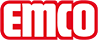 emco Bauemco MARECHAL Orginial avec revêtement gomme 522 TLS SGType522 TLS SGrésistanceextrêmeprofilé porteurEn aluminium résistant à la distorsion avec isolation phonique. Dans la zone du système de guidage avec propriétés tactiles, les profilés sont disposés en alternance sur deux hauteurs.Hauteur env. (mm)22Revêtementbande de gomme rainurée, robuste et résistante aux intempéries.écartement standard des profilés (mm): env.3 mm, rondelles-entretoises en caoutchoucColorisnoirGommeliaisonavec tige filtéeGarantieGarantie 4ansCotesLargeur du tapis:…... mm (longueur des profilés)Profondeur du tapis:…. mm (sens de passage)contactemco Benelux B.V. · Divisie Bouwtechniek · Veldrijk 2 · 8530 Harelbeke / BE · Tel. (+32) 056 224 978 · bouwtechniek@benelux.emco.de · www.emco-bau.com